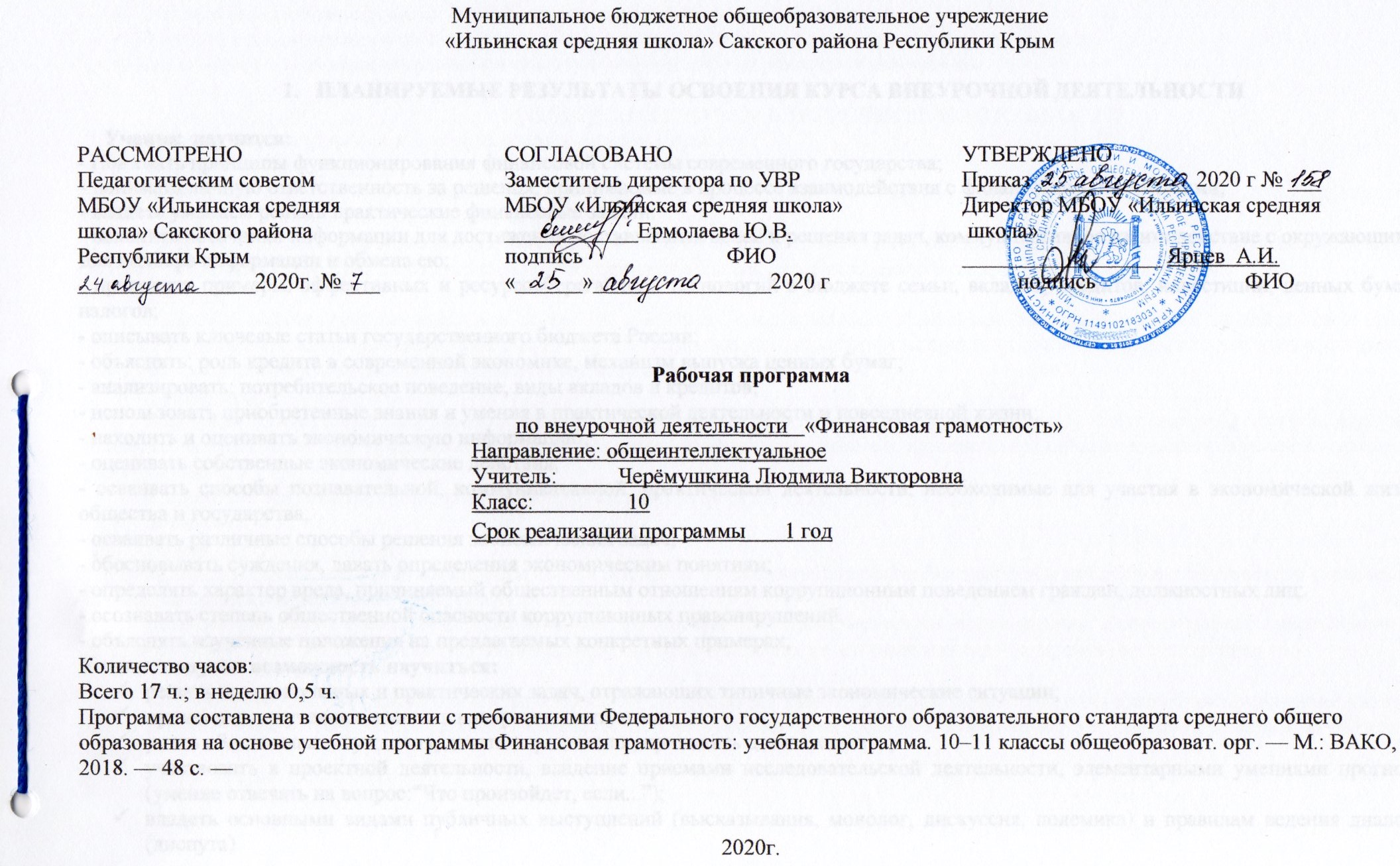 ПЛАНИРУЕМЫЕ РЕЗУЛЬТАТЫ ОСВОЕНИЯ КУРСА ВНЕУРОЧНОЙ ДЕЯТЕЛЬНОСТИУченик  научится:- Понимать принципы функционирования финансовой системы современного государства;- понимать личную ответственность за решения, принимаемые в процессе взаимодействия с финансовыми институтами;- владеть умением решать практические финансовые задачи:- находить источники информации для достижения поставленных целей и решения задач, коммуникативное взаимодействие с окружающими для подбора информации и обмена ею;- приводить примеры: эффективных и ресурсосберегающих технологий в бюджете семьи, вкладов, кредитов, инвестиций, ценных бумаг, налогов; - описывать ключевые статьи государственного бюджета России; - объяснять: роль кредита в современной экономике, механизм выпуска ценных бумаг; - анализировать: потребительское поведение, виды вкладов и кредитов; - использовать приобретенные знания и умения в практической деятельности и повседневной жизни; - находить и оценивать экономическую информацию; - оценивать собственные экономические действия; - осваивать способы познавательной, коммуникативной, практической деятельности, необходимые для участия в экономической жизни общества и государства; - осваивать различные способы решения экономических задач; - обосновывать суждения, давать определения экономическим понятиям; - определять характер вреда, причиняемый общественным отношениям коррупционным поведением граждан, должностных лиц; - осознавать степень общественной опасности коррупционных правонарушений. - объяснять изученные положения на предлагаемых конкретных примерах; Ученик получит возможность научиться:решать познавательных и практических задач, отражающих типичные экономические ситуации; применять полученные знания в конкретных ситуациях; уметь обосновывать суждения, давать определения, приводить доказательства; участвовать в проектной деятельности, владение приемами исследовательской деятельности, элементарными умениями прогноза (умение отвечать на вопрос:“Что произойдет, если...”); владеть основными видами публичных выступлений (высказывания, монолог, дискуссия, полемика) и правилам ведения диалога (диспута). планировать достижение целей, направленных на решение финансовой задачи;вступать в коммуникацию со сверстниками и учителем, понимать и продвигать предлагаемые идеи;анализировать и интерпретировать финансовую информацию из различных источников.СОДЕРЖАНИЕ КУРСА ВНЕУРОЧНОЙ ДЕЯТЕЛЬНОСТИМодуль 1. Банки: чем они могут быть вам полезны в жизниБазовые понятия и знанияБанковская система, коммерческий банк, депозит, система страхования вкладов, кредит, кредитная история, процент, ипотека, кредитная карта, автокредитование, потребительское кредитование.Понятие банковской системы, виды депозитов, порядок начисления простых и сложных процентов, порядок возмещения вкладов, основные параметры депозита, виды кредитов, характеристики кредита, параметры выбора необходимого вида кредита.УменияВыбирать подходящий вид вложения денежных средств в банке, сравнивать банковские вклады и кредиты, защищать свои права, проводить предварительные расчёты по платежам по кредиту с использованием формулы простых и сложных процентов, оценивать стоимость привлечения средств в различных финансовых организациях.КомпетенцииВыбирать оптимальный вид инвестирования средств с использованием банков, рассчитывать собственную долговую нагрузку, подбирать оптимальный вид кредитования, знать свои права и порядок их защиты, сравнивать различные варианты вложения денежных средств в банке.Модуль 2. Фондовый рынок: как его использовать для ростадоходовБазовые понятия и знанияФондовый рынок, ценная бумага, акция, облигация, вексель, пай, паевой инвестиционный фонд, общий фонд банковского управления, брокер, дилер, валюта, валютный курс, рынок РОКЕХ.Понятие фондового рынка, виды ценных бумаг, разновидности паевых инвестиционных фондов, отличия паевых инвестиционных фондов от общих фондов банковского управления, виды профессиональных участников ценных бумаг, типы валютных сделок.УменияВыбирать подходящий инструмент инвестирования на фондовом рынке, выявлять риски, сопутствующие инвестированию денег на рынке ценных бумаг, рассчитывать уровень доходности по инвестициям, анализировать информацию для принятия решений на фондовом рынке.КомпетенцииЗнание и выбор инструментов фондового рынка, работа с информационными потоками для принятия оптимальных финансовых решений на рынке, расчёт необходимых показателей эффективности работы на фондовом рынке, определение и нейтрализация основных рисков, связанных с работой на фондовом рынке.Модуль 3. Налоги: почему их надо платить и чем грозит неуплатаБазовые понятия и знанияНалоговая система, налоги, пошлины, сборы, ИНН, налоговый вычет, пеня по налогам, налоговая декларация.Основания взимания налогов с граждан, налоги, уплачиваемые гражданами, необходимость получения ИНН и порядок его получения, случаи, в которых необходимо заполнять налоговую декларацию, знание случаев и способов получения налоговых вычетов.УменияПользоваться личным кабинетом на сайте налоговой инспекции и получать актуальную информацию о начисленных налогах и задолженности, заполнять налоговую декларацию, оформлять заявление на получение налогового вычета, рассчитывать сумму налогов к уплате.КомпетенцииОрганизовывать свои отношения с налоговыми органами, своевременно реагировать на изменения в налоговом законодательстве.Модуль 4. Страхование: что и как надо страховать, чтобы не попасть в бедуБазовые понятия и знанияСтрахование, страховой полис, имущественное страхование, личное страхование, страхование ответственности, страховой случай, страховая выплата, обязательное и добровольное страхование, франшиза, страховая сумма, страховая стоимость, страховая премия.Страховой рынок, основные участники страхового рынка, особенности развития страхового рынка в России, классификация страховых продуктов, условия осуществления различных видов страхования, алгоритм действий при наступлении страховых случаев, особенности выбора страховой компании.УменияПонимать содержание договора страхования, уметь работать с правилами страхования, уметь актуализировать страховую информацию, уметь правильно выбрать условия страхования, уметь оперировать страховой терминологией, разбираться в критериях выбора страховой компании.КомпетенцииПонимать нужность и важность процедуры страхования, проводить сравнение страховых продуктов, принимать правильные решения о страховании на основе проведения анализа жизненной ситуации, оценивать надёжность страховой компании, оценивать правильность и прозрачность условий страхования.Модуль 5. Собственный бизнес: как создать и не потерятьБазовые понятия и знанияБизнес, уставный капитал, привлечённый капитал, бизнес-план, доходы, расходы, прибыль, бухгалтерский учёт, маркетинг, менеджмент, налоги, риски, малый и средний бизнес.Понятие малого и среднего бизнеса, порядок формирования уставного капитала, структура доходов и расходов, порядок расчёта прибыли, необходимость и назначение бухгалтерского учёта, функции маркетинга и менеджмента в работе предприятия, порядок расчёта и уплаты налогов в малом и среднем бизнесе, определение рисков и их снижение.УменияОпределять потребность в капитале для развития бизнеса, составлять бизнес-план, рассчитывать прибыль, налоги, знать порядок уплаты налогов в малом и среднем бизнесе, строить структуру управления на предприятии.КомпетенцииЗнание ключевых этапов создания бизнеса, структуры бизнес-плана, финансовых расчётов, необходимых для ведения бизнеса, знание основ маркетинга и менеджмента, необходимых для управления вновь созданным предприятием.Модуль 6. Риски в мире денег: как защититься от разоренияБазовые понятия и знанияИнвестиции, инвестирование, инвестиционный портфель, стратегия инвестирования, инвестиционный инструмент, диверсификация инвестиционного портфеля, финансовый риск, доходность, срок инвестирования, сумма инвестирования, финансовая пирамида, Хайп, фишинг, фарминг. Виды рисков при осуществлении финансовых операций, способы защиты от финансовых мошенничеств, знания о признаках финансовой пирамиды.УменияРазличать стратегии инвестирования, выбирать приемлемую для себя стратегию инвестирования с позиции приемлемого уровня риска и доходности, рассчитать доходность инвестиций, диверсифицировать инвестиционный портфель с точки зрения минимизации рисков и приемлемости доходности, распознать финансовую пирамиду среди множества инвестиционных предложений, отличить фишинговый сайт от подлинного, защитить себя от фарминга и фишинга.КомпетенцииСравнивать и выбирать оптимальный вариант размещения своего капитала в различные инвестиционные инструменты, оценивать доходность своих инвестиций, определять уровень риска инвестиционного портфеля.Модуль 7. Обеспеченная старость: возможности пенсионного накопленияБазовые понятия и знанияПенсия, пенсионная система, пенсионный фонд, управляющая компания, негосударственное пенсионное обеспечение.Способы финансового обеспечения в старости, основания получения пенсии по старости, знание о существующих программах пенсионного обеспечения.УменияВлиять на размер собственной будущей пенсии, с помощью калькулятора, размещённого на сайте Пенсионного фонда России, рассчитывать размер пенсии, выбирать негосударственный пенсионный фонд.КомпетенцииУправление собственными пенсионными накоплениями, выбор оптимального направления инвестирования накопительной части своей будущей пенсии, выбор негосударственного пенсионного фонда с точки зрения надёжности и доходности.ТЕМАТИЧЕСКОЕ ПЛАНИРОВАНИЕ№ п/пНаименование раздела и темКоличество часовМодуль 1. «Банки: чем они могут быть вам полезны в жизни»Модуль 1. «Банки: чем они могут быть вам полезны в жизни»Банковская система. Как сберечь деньги с помощью депозитов1Банки и золото: как сохранить сбережения в драгоценных металлах1Кредит: зачем он нужен и где его получить. Какой кредит выбрать и какие условия кредитования предпочесть1           Модуль 2. «Фондовый рынок: как его использовать для роста доходов»           Модуль 2. «Фондовый рынок: как его использовать для роста доходов»Что такое ценные бумаги и какие они бывают. Профессиональные участники рынка ценных бумаг1Граждане на рынке ценных бумаг1                       Модуль 3. «Налоги: почему их надо платить и чем грозит неуплата»                       Модуль 3. «Налоги: почему их надо платить и чем грозит неуплата»Что такое налоги и почему их нужно платить. Решение задач по оплате налогов.1Основы налогообложения граждан1Налоговые вычеты, или как вернуть налоги в семейный бюджет1                Модуль 4. Страхование: «Что и как надо страховать, чтобыне попасть в беду»                Модуль 4. Страхование: «Что и как надо страховать, чтобыне попасть в беду»Страховой рынок России: коротко о главном. Доверяй, но проверяй, или Несколько советов по выбору страховщика1Имущественное страхование: как защитить нажитое состояние1Здоровье и жизнь - высшие блага: поговорим о личном страховании1                       Модуль 5. «Собственный бизнес: как создать и не потерять»                       Модуль 5. «Собственный бизнес: как создать и не потерять»Создание собственного бизнеса: что и как надо сделать. Пишем бизнес-план1Расходы и доходы в собственном бизнесе. Расчеты. Налогообложение малого и среднего бизнеса1                       Модуль 6. «Риски в мире денег: как защититься от разорения»                       Модуль 6. «Риски в мире денег: как защититься от разорения»Финансовые риски и стратегии инвестирования1Финансовая пирамида, или как не попасть в сети мошенников. Виды финансовых пирамид1                     Модуль 7. «Обеспеченная старость: возможности пенсионного накопления»                     Модуль 7. «Обеспеченная старость: возможности пенсионного накопления»Думай о пенсии смолоду, или как формируется пенсия1Как распорядиться своими пенсионными накоплениями. 1Всего 17